桃江县2022年公开招聘中小学（幼儿园）教师试教通知现将桃江县2022年公开招聘中小学（幼儿园）教师试教有关事项通知如下：一、 试教入围人员名单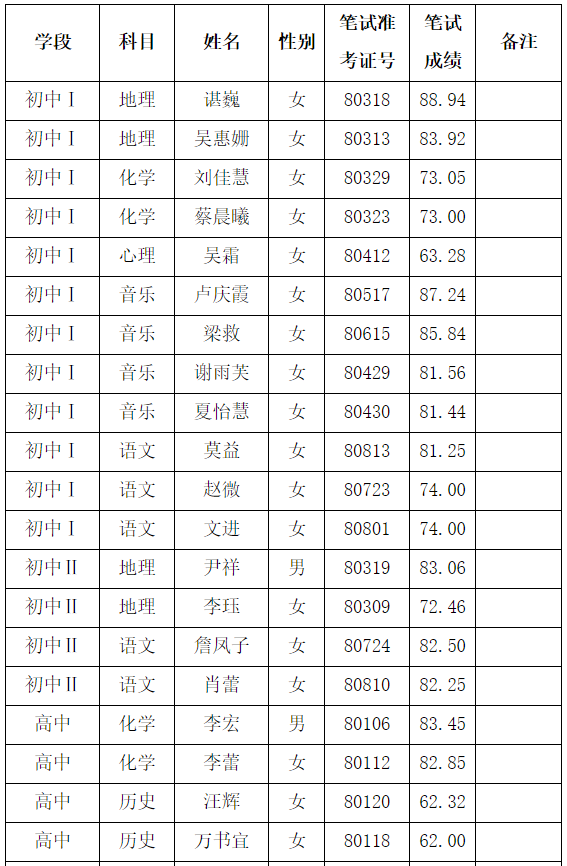 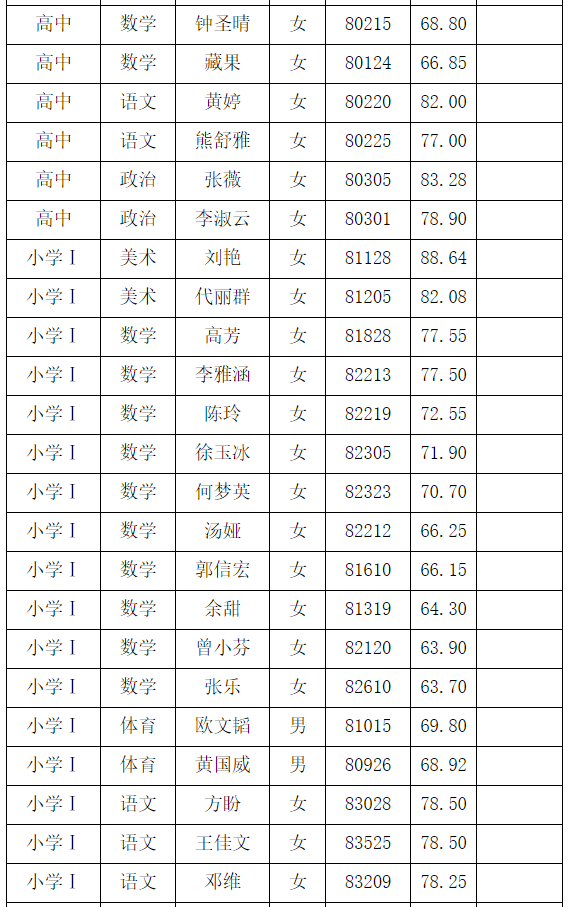 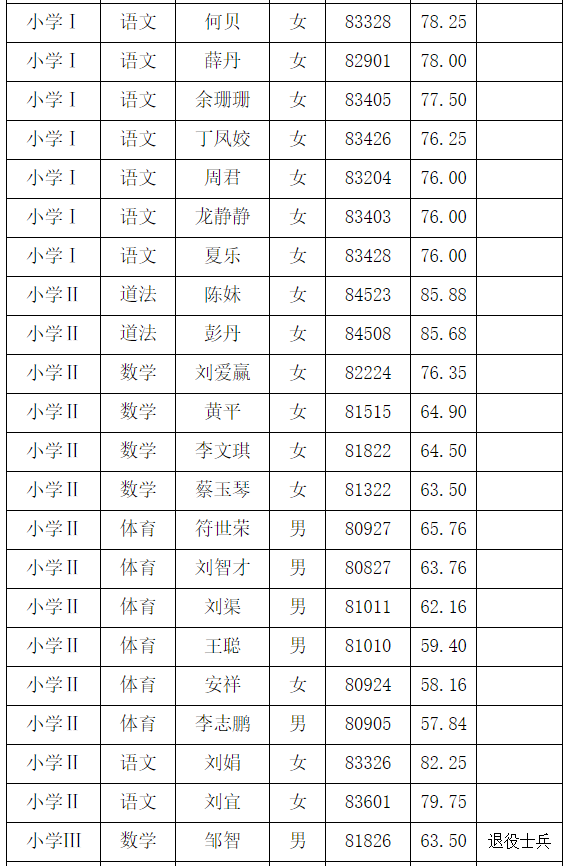 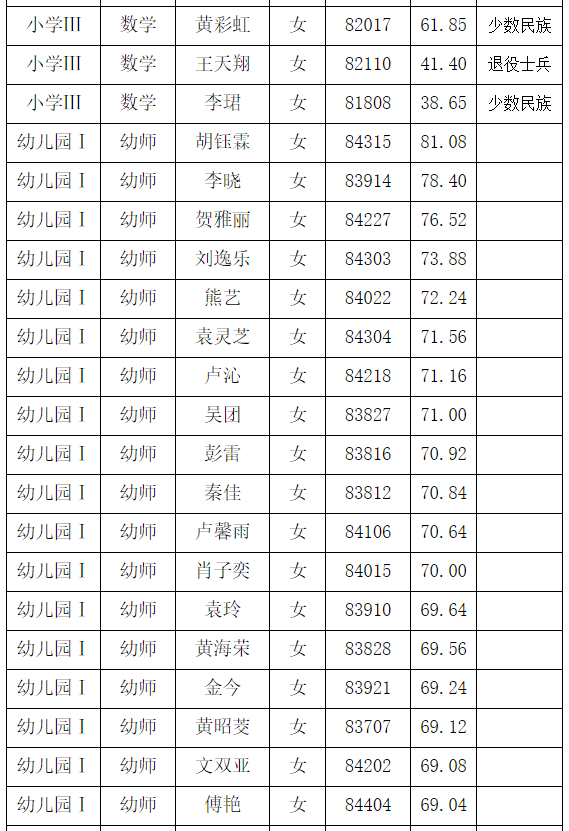 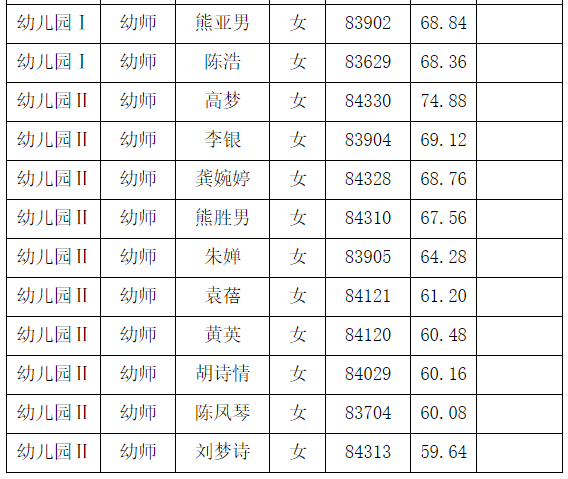 二、试教时间：2023年1月14日。三、试教地点：桃江县桃花江镇中心学校小学部（金凤路中梁首府旁）。四、试教教材：幼儿园：幼儿园教育活动资源包中班下册小学：五年级下册初中：八年级下册（化学为九年级下册）高中：必修一、必修第一册或必修上册以上都为桃江学校现行使用教材，试教现场提供相关教材，以现场提供教材为准。五、相关要求1.考生凭身份证、佩戴口罩、测量体温于试教当天7:00开始进入考点。2. 进入考点后，考生须全程正确佩戴口罩，听从考务工作人员安排，保持1米以上距离依次接受体温检测和身份查验。考生在考点注意个人卫生习惯，咳嗽、打喷嚏时用手捂住口鼻，使用过的口罩必须投入指定的废弃口罩垃圾桶。3.考生凭有效身份证于试教当天上午7:50在考点指定候考室点名并抽签确定顺序号（具体地点见考点示意图）。迟到十五分钟者视为弃权，不得参加试教。4.试教人员按试教顺序号依次参加试教，试教时不得透露个人信息。5.试教：试教人员分组按候备员的抽签顺序到规定的备课室备课30分钟，再由联络员送到对应的试教室进行试教。试教时间10分钟（包括才艺展示，器材自备），试教结束后，到候分室候分，考生在得知试教成绩后即刻离开考点。6.试教按百分制计分。7.试教人员由工作人员进行安检后进入候考室，只允许携带本人有效身份证，禁止携带无线通信工具和与试教无关的物品进入考场，已携带的交工作人员保管，否则一经发现，作违反试教纪律处理，取消本次试教资格。试教人员在试教期间要遵守纪律，听从指挥，服从管理。试教人员进入试教考点后即实行集中封闭管理，不得随意走动、大声喧哗，禁止与外界人员接触,违者按有关规定进行处理。中共桃江县委组织部中共桃江县委机构编制委员会办公室桃江县人力资源和社会保障局桃江县教育局2023年1月9日